認定こども園  藤岡開成幼稚園            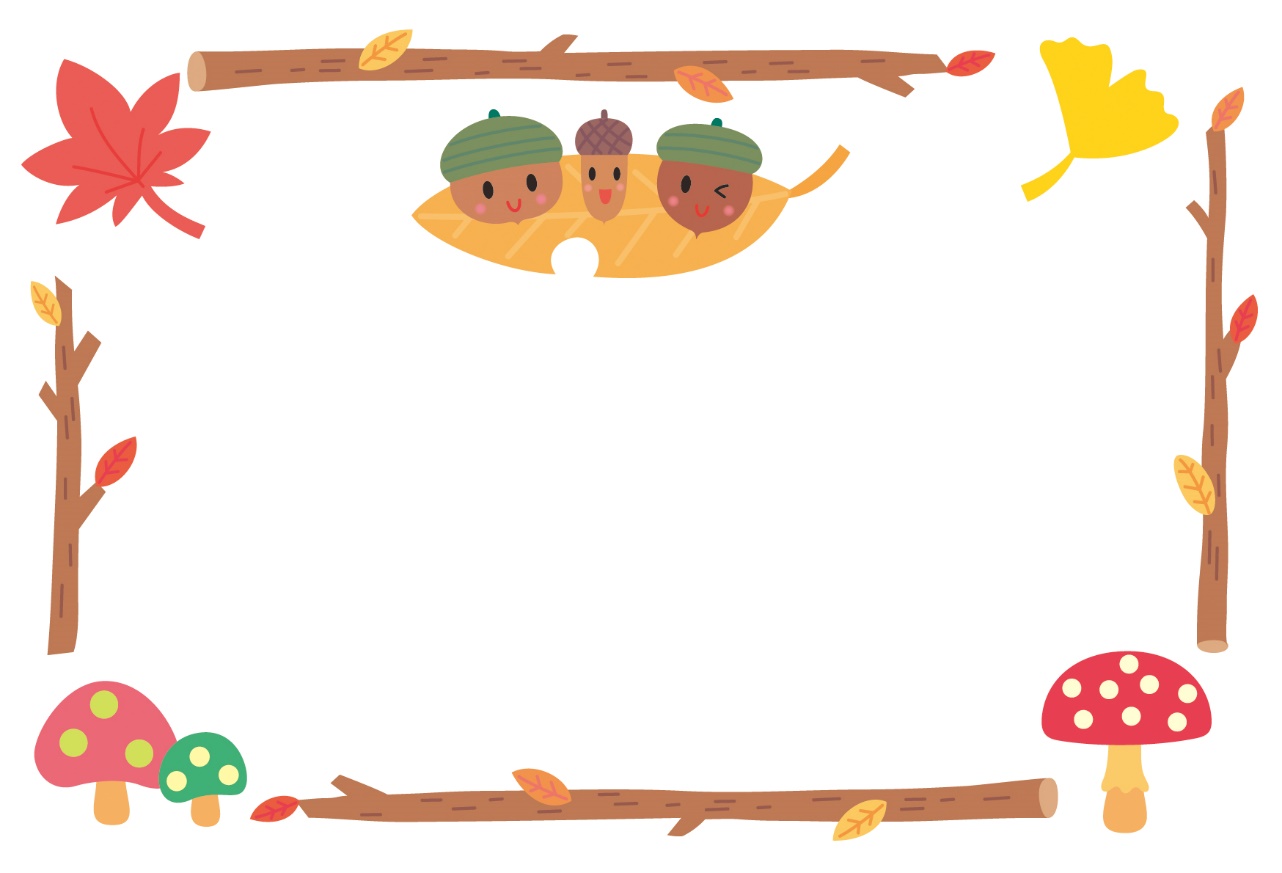 🐣ひよこクラブ🐣    １１月の予定　＜参加費無料＞秋の自然にふれながら、たくさん遊びましょう♪　　　　　　　　　　　　　　※教育相談も実施しています。　※持ち物・・・飲み物など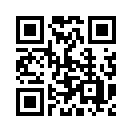 ※来園時の消毒、手洗いをしっかりして安全に過ごしましょう。幼保連携型認定こども園　藤岡開成幼稚園藤岡市下栗須959-3　ＴＥＬ  ０２７４‐24‐0118       　  　 　　月　　　火　　　水　　　木　  金１自由遊び園庭開放２広い芝生の園庭でお散歩♪３文化の日４自由遊び園庭開放５サッカー教室ボールで遊ぼう８広い芝生の園庭でお散歩(^^♪９自由遊び園庭開放１０体操教室赤ちゃん体操♪AM９：４５～１１自由遊び園庭開放１２絵本コーナーで遊ぼう１５ウェーブバランスで遊ぼう♪１６英会話教室英語で遊ぼうAM１０：００～１７学研（プティパ）AM１０：３０～０歳～（予約制）１８広い芝生の園庭でお散歩♪１９ウェーブバランスで遊ぼう♪２２勤労感謝の日お休み２３勤労感謝の日２４自由遊び園庭開放２５交通安全教室１０：００～２６１１月生まれお誕生日会２９ＤＥＮ（隠れ家）で遊ぼう３０クライミングで遊ぼう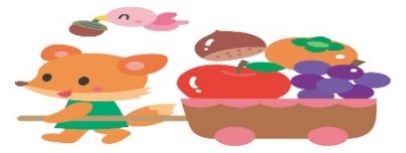 